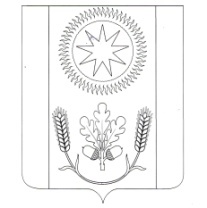 АДМИНИСТРАЦИЯ СЕЛЬСКОГО ПОСЕЛЕНИЯ ВЕНЦЫ-ЗАРЯГУЛЬКЕВИЧСКОГО РАЙОНАПОСТАНОВЛЕНИЕот 								                                                  № поселок ВенцыО внесении изменений в постановление администрации сельского поселения Венцы-Заря Гулькевичского района от 21 марта 2017 года №39 «О закупках товаров, работ, услуг в сельском поселении Венцы-Заря Гулькевичского района»В порядке исполнения Федерального закона от 5 апреля 2013 года            № 44-ФЗ «О контрактной системе в сфере закупок товаров, работ, услуг для обеспечения государственных и муниципальных нужд», в целях повышения эффективности, результативности осуществления закупок товаров, работ, услуг, обеспечения гласности и прозрачности осуществления таких закупок, предотвращения коррупции и других злоупотреблений в сфере таких закупок, в соответствии с кадровыми изменениями в администрации сельского поселения Венцы-Заря Гулькевичского района  п о с т а н о в л я ю:Внести изменение в приложении № 1 постановления администрации сельского поселения Венцы-Заря Гулькевичского района        от 21 марта 2017 года № 39 «О закупках товаров, работ, услуг в сельском поселении Венцы-Заря Гулькевичского района», изложив его в новой редакции (прилагается). Признать утратившим силу постановление администрации сельского поселения Венцы-Заря Гулькевичского района от 28 декабря 2020 года № 160 «О внесении изменений в постановление администрации сельского поселения Венцы-Заря Гулькевичского района от 21 марта 2017 года № 39 «О закупках товаров, работ, услуг в сельском поселении Венцы-Заря Гулькевичского района»;3. Официально обнародовать настоящее постановление путем доведения до всеобщего сведения граждан, проживающих на территории сельского поселения Венцы-Заря Гулькевичского района, посредством размещения его в специально установленных местах.4. Контроль за выполнением настоящего постановления возложить на главного специалиста администрации сельского поселения Венцы-Заря Гулькевичского района Атапину Светлану Сергеевну.5. Настоящее постановление вступает в силу со дня его официального обнародования.Глава сельского поселения Венцы-ЗаряГулькевичского района							  Д.В. ВишневскийСОСТАВ единой комиссии по осуществлению закупокГлавный специалист администрациисельского поселения Венцы-ЗаряГулькевичского района                                                                      С.С. Атапина                               ЛИСТ СОГЛАСОВАНИЯпостановления администрации сельского поселения Венцы-Заря Гулькевичского района от __________№________«О внесении изменений в постановление сельского поселения Венцы-Заря Гулькевичского района от 21 марта 2017 года № 39 «О закупках товаров, работ, услуг в сельском поселении Венцы-Заря Гулькевичского района» Проект подготовлен и внесен:Главный специалист администрациисельского поселения Венцы-Заря Гулькевичского района						                 С.С. АтапинаПроект согласован:Заведующий сектором администрациисельского поселения Венцы-Заря Гулькевичского района           		               Э.Б. ОленцоваЗАЯВКАК ПОСТАНОВЛЕНИЮ_______________ 		      _С.С. Атапина		           ___________________       подпись				    Ф.И.О.			 	               дата Светлана Сергеевна Атапина _____ 			                      ___31-6-70____       Ф.И.О. составителя проекта 			ПРИЛОЖЕНИЕ № 1«УТВЕРЖДЕНпостановлением администрации сельского поселения Венцы-Заря Гулькевичского  районаот _________ №___________Вишневский Дмитрий Викторович-глава сельского поселения Венцы-Заря Гулькевичского района, председатель комиссии;Семиген Константин Игоревич-заместитель главы администрации сельского поселения Венцы-Заря Гулькевичского района, заместитель председателя комиссии;Атапина Светлана Сергеевна-главный специалист администрации сельского поселения Венцы-Заря Гулькевичского района, секретарь комиссии;Морговская Людмила Алексеевна-Директор МКУ «СЦКС сельского поселения Венцы-Заря Гулькевичского района;Арчибисов Александр Вячеславович-Руководитель МКУ «УОД ОМСУ и МУ  сельского поселения Венцы-Заря Гулькевичского района», член комиссии»Наименование постановлению: Об утверждении административного регламента по предоставлению муниципальной услуги «Выдача разрешений на вступление в брак лицам, достигшим возраста шестнадцати лет» Наименование постановлению: Об утверждении административного регламента по предоставлению муниципальной услуги «Выдача разрешений на вступление в брак лицам, достигшим возраста шестнадцати лет» Наименование постановлению: Об утверждении административного регламента по предоставлению муниципальной услуги «Выдача разрешений на вступление в брак лицам, достигшим возраста шестнадцати лет» Проект внесен:Администрацией сельского поселения Венцы-Заря Гулькевичского районаАдминистрацией сельского поселения Венцы-Заря Гулькевичского районаАдминистрацией сельского поселения Венцы-Заря Гулькевичского районаАдминистрацией сельского поселения Венцы-Заря Гулькевичского районаРаспоряжение разослать:Распоряжение разослать:1. Администрации сельского поселения Венцы-Заря– 1 экз.1. Администрации сельского поселения Венцы-Заря– 1 экз.1. Администрации сельского поселения Венцы-Заря– 1 экз.2. Отдел закупок МО Гулькевичского района – 1 экз2. Отдел закупок МО Гулькевичского района – 1 экз2. Отдел закупок МО Гулькевичского района – 1 экз